ПРОЕКТ ПЕРЕСМОТРА РезолюциИ МСЭ-R 67Доступность электросвязи/ИКТ для лиц с ограниченными возможностями 
и лиц с особыми потребностями(2015)Ассамблея радиосвязи МСЭ,напоминаяa)	Статью 8B Регламента международной электросвязи (РМЭ); b)	Резолюцию 70 (Пересм. ) Всемирной ассамблеи по стандартизации электросвязи о доступности средств электросвязи/информационно-коммуникационных технологий (ИКТ) для лиц с ограниченными возможностями и лиц с особыми потребностями, а также современные нормативно-правовые базы, исследования, инициативы и мероприятия по данному вопросу, осуществленные Сектором стандартизации электросвязи МСЭ (МСЭ-Т) и его исследовательскими комиссиями, в частности 2-й и 16-й Исследовательскими комиссиями, в сотрудничестве с Группой по совместной координационной деятельности по доступности и человеческим факторам (JCA-AHF);c)	итоговый документ заседания высокого уровня по вопросам инвалидности и развития (HLMDD), созванного Генеральной Ассамблеей Организации Объединенных Наций на уровне глав государств и правительств 23 сентября 2013 года на тему: "Возможности ИКТ для формирования среды развития, учитывающей интересы лиц с ограниченными возможностями", в котором подчеркивается необходимость всеобъемлющего развития, в рамках которого лица с ограниченными возможностями являются участниками и бенефициарами;d)	Резолюцию 175 (Пересм. ) Полномочной конференции о доступности средств электросвязи/ИКТ для лиц с ограниченными возможностями, в которой принимается решение принимать во внимание лиц с ограниченными возможностями в работе МСЭ;e)	Резолюцию 17 (Пересм. ) ВКРЭ о региональных инициативах;f)	Резолюцию 58 (Пересм. ) ВКРЭ о доступности средств электросвязи/ИКТ для лиц с ограниченными возможностями,подчеркиваяa)	Заявление ВВУИО+10 о выполнении решений ВВУИО и концепцию ВВУИО+10 на период после 2015 года, принятые на мероприятии высокого уровня ВВУИО+10, координировавшемся МСЭ (Женева, 2014 г.), которое гласит, что "ИКТ способны стать одной из основных движущих сил развития и быть одним из решающих элементов инновационных вариантов развития в повестке дня в области развития на период после 2015 года. ИКТ следует в полной мере признать инструментами, расширяющими права и возможности людей и обеспечивающими экономический рост в интересах развития, принимая во внимание возрастающее значение соответствующих контента, навыков и благоприятной среды";b)	Резолюцию 191 () Полномочной конференции о стратегии координации усилий трех Секторов Союза;c)	Резолюцию 200 () Полномочной конференции о повестке дня в области глобального развития электросвязи/ИКТ;d)	Резолюцию 196 () Полномочной конференции о защите пользователей/потребителей услуг электросвязи;e)	Резолюцию 197 () Полномочной конференции о содействии развитию интернета вещей ,признаваяa)	текущую работу Сектора радиосвязи (МСЭ-R): обеспечивать потребности и защищать лиц с ограниченными возможностями и лиц с особыми потребностями:i)	Рекомендацию МСЭ-R M.1076 "Системы беспроводной связи для лиц с нарушением слуха";ii)	соответствующие части "Справочника по ЦНТВ − Цифровое наземное телевизионное вещание в диапазонах ОВЧ/УВЧ" МСЭ-R, где приводятся методы доставки программ людям с проблемами слуха;)	инициативы, направленные на преодоление "цифрового разрыва" для лиц с ограниченными возможностями, включая работу 6-й Исследовательской комиссии МСЭ-R по радиовещанию и создание новой Межсекторальной группы Докладчика МСЭ-R и МСЭ-T по доступности аудиовизуальных средств массовой информации (МГД-AVA);v)	работу соответствующих исследовательских комиссий МСЭ-R по совершенствованию доступа к протезам на основе слуховых аппаратов во всем мире и признанию любых барьеров, создаваемых в результате использования спектра без учета потребностей лиц с ограниченными возможностями и лиц с особыми потребностями;b)	что для служб радиосвязи, которые могли бы обеспечивать работу применений для лиц с ограниченными возможностями, конкретный набор характеристик и условий сосуществования этих устройств с другими применениями может зависеть от полосы частот и других технических и эксплуатационных характеристик;c)	что может потребоваться проведение дополнительных исследований по вопросу внедрения технологий, которые поддерживают лиц с ограниченными возможностями и лиц с особыми потребностями, с учетом соответствующих аспектов радиосвязи,учитывая,что использование электросвязи/ИКТ лицами с ограниченными возможностями и лицами с особыми потребностями является важным инструментом их личностного, социального и экономического развития, предоставляющим им возможность жить автономной жизнью,решает предложить МСЭ-Rпродолжать проводить исследования, научные изыскания, разрабатывать руководящие указания и рекомендации, касающиеся доступности электросвязи/ИКТ для лиц с ограниченными возможностями и лиц с особыми потребностями, с учетом пунктов b) и c) раздела признавая и в тесном сотрудничестве с МСЭ-T и МСЭ-D,поручает Директору Бюро радиосвязи1	сотрудничать с Директорами Бюро развития электросвязи и Бюро стандартизации электросвязи в рамках устойчивого развития устройств и применений, способствуя обеспечению совместимости новых технологий с уже существующими, в интересах электросвязи/ИКТ для лиц с ограниченными возможностями и лиц с особыми потребностями;2	содействовать и способствовать представительству лиц с ограниченными возможностями и лиц с особыми потребностями, с тем чтобы обеспечить учет их опыта, точек зрения и мнений при развертывании и осуществлении работы в МСЭ.______________Ассамблея радиосвязи (АР-19)Шарм-эль-Шейх, Египет, 21–25 октября 2019 г.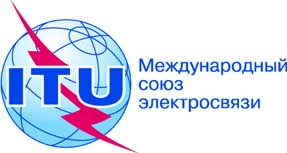 ПЛЕНАРНОЕ ЗАСЕДАНИЕДокумент RA19/PLEN/53-RПЛЕНАРНОЕ ЗАСЕДАНИЕ23 октября 2019 годаПЛЕНАРНОЕ ЗАСЕДАНИЕОригинал: английскийКомитет 4Комитет 4